1. Realiza los siguientes trazos de forma libre, si no puedes imprimir realízalo en una hoja en blanco con distintos lápices de colores a tu elección, escribe tu nombre y apellido al reverso de la hoja: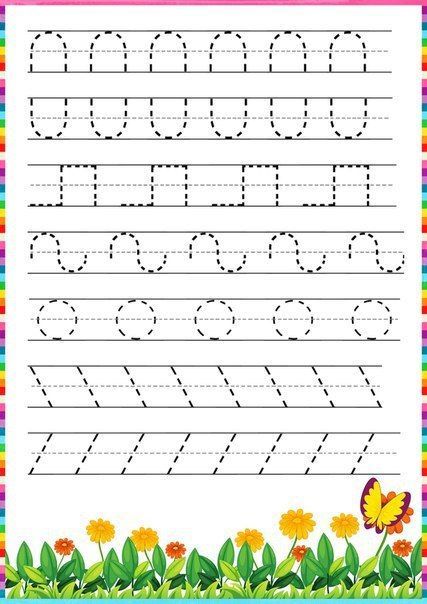 1.2.3.4.5.6.7.8.9.10.2. Realiza los siguientes trazos de forma libre, si no puedes imprimir realízalo en una hoja en blanco con distintos lápices de colores a tu elección, escribe tu nombre y apellido al reverso de la hoja:1.2.3.4.5.6.7.8.9.10.3. Realiza los siguientes trazos de forma libre, si no puedes imprimir realízalo en una hoja en blanco con distintos lápices de colores a tu elección, escribe tu nombre y apellido al reverso de la hoja: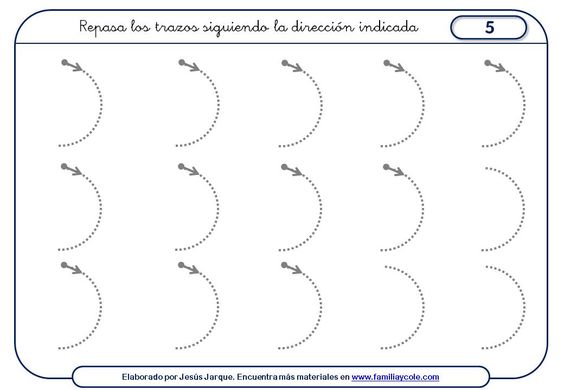 1.2.3.4.5.6.7.8.9.10.4. Realiza los siguientes trazos de forma libre, si no puedes imprimir realízalo en una hoja en blanco con distintos lápices de colores a tu elección, escribe tu nombre y apellido al reverso de la hoja: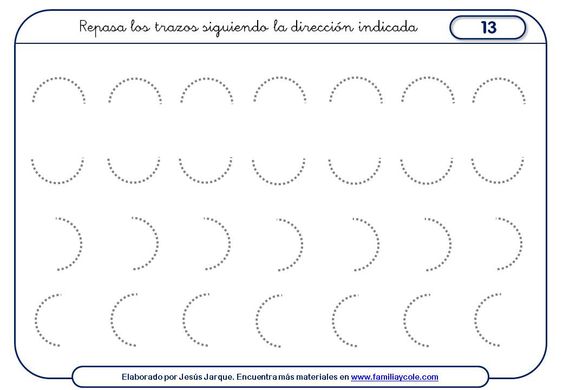 1.2.3.4.5.6.7.8.9.10.